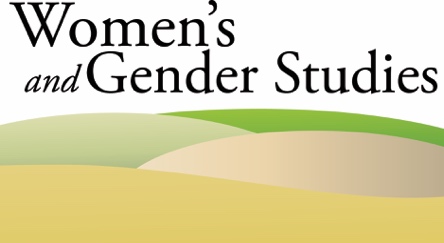 Co-Sponsorship Request FormPlease submit this form along with a CV and simple budget for the proposed speaker to:Jennifer Haley at jhaley1@unl.edu.Individual(s) and Department Seeking Co-sponsorship:Contact Information: Speaker or Event Name:Title or Topic of Speaker’s Presentation: Date of Event:Amount of money requested from WGS:Brief description of how speaker or event will address issues related to women’s and gender studies: 